Μάθημα 1ο- Κεφ. 33 – Πολλαπλασιασμός και διαίρεση με το 10, το 100 και το 1.000Υπολογίζω τους πολλαπλασιασμούς :12 x 10 = _____	35 x 10 = _____ 67 x 100 = _____   3 x 1.000 = _____12 x 100 = _____	9 x 10 = _____  29 x 100 = _____ 7 x 1.000 = _____12 x 1.000 = _____258 x 10 = _____	6 x 100 =_____14 x 1.000 = _____Υπολογίζω τις διαιρέσεις :70 : 10 = _____ 900 : 10 = _____ 5.000 : 1.000 = ___ 2.700 : 10 = _____850 : 10 = ___2.400 : 10 = _____  7.000 : 1.000 = ___2.700 : 100 = ____3.000 : 10 = ___ 2.000 : 10 = ____  3.000 : 1.000 = ___3.500 : 100 = ___2. Υπολογίζω τους παρακάτω πολλαπλασιασμούς και διαιρέσεις : Πόσα χρήματα είναι : 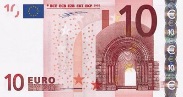 25 x 		     = _______  €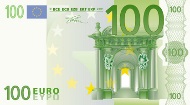 16 x 		     = _______  €12 x 		     = _______  €4 x 		     = _______  €Ένας βιβλιοπώλης αγόρασε 18 δεκάδες τετράδια. Πόσα τετράδια έχει στο κατάστημά του;Απάντηση:_______________________________________________Ένας οινοπαραγωγός παρήγε φέτος 2.500 λίτρα κρασί και το τοποθέτησε σε βαρέλια των 100 λίτρων. Πόσα βαρέλια χρειάστηκε;Απάντηση :______________________________________________Όταν πολλαπλασιάζω έναν δεκαδικό αριθμό με το 10, 100 ή 1.000, μετακινώ την υποδιαστολή τόσα ψηφία δεξιά όσα είναι τα μηδενικά του 10, του 100 ή του 1.000. π.χ. 21,435 Χ 10 = 214, 35 	21,435 Χ 100 = 2.143,5 		21,435 Χ 1.000 = 21.435Όταν διαιρώ έναν δεκαδικό αριθμό με το 10, 100 ή 1.000, μετακινώ την υποδιαστολή τόσα ψηφία αριστερά, όσα είναι τα μηδενικά του 10, του 100 ή του 1.000. π.χ. 2.321,4 : 10 = 232,14	 2.321,4 : 100 = 23,214		2.321,4 : 1.000 = 2,3214Συμπληρώνω τους πίνακες: Υπολογίζω σύντομα τα γινόμενα και τα πηλίκα: Μάθημα 2ο- Κεφ. 34 – Δεκαδικά κλάσματαΣυμπληρώνω τις ισότητες όπως το παράδειγμα:Επίσης	Το κλάσμα   διαβάζεται 347 εκατοστά  Το τελευταίο ψηφίο του αριθμητή (7) είναι αυτό που λέει ο παρονομαστής (100).Άρα το 7 είναι τα εκατοστά   , το 4 είναι τα δέκατα  και το 3 οι μονάδες.Η σειρά των δεκαδικών αριθμών →   Μονάδες, δέκατα – εκατοστά – χιλιοστά Αναλύστε τα δεκαδικά κλάσματα με τις παραπάνω οδηγίες.Το κλάσμα αντιστοιχεί στη διαίρεση Π.χ. 		Γράφω τον αμέσως μικρότερο και μεγαλύτερο φυσικό αριθμό από τα παρακάτω κλάσματα___ <  < ___		___ <  < ___	___ <  <______ <  < ___		___ <  < ___	___ <  < ______ <  < ___		___ <  < ___	___ <  < ___Γράφω τα δεκαδικά κλάσματα: Μάθημα 3ο- Κεφ. 35 – Δεκαδικά κλάσματα και δεκαδικοί αριθμοίΜετατρέψτε τα δεκαδικά κλάσματα σε δεκαδικούς αριθμούς:Μετατρέψτε τους δεκαδικούς αριθμούς σε δεκαδικά κλάσματα.7,2 = 		5,41 = 			8,89 = 3,008 = 		0,049 = 		73,8 = Τοποθετήστε τους αριθμούς στον πίνακα προσέχοντας την υποδιαστολή.Συμπληρώστε τον πίνακα :Κάνω σύντομα τις διαιρέσεις:583 : 10 = 58,3			38 : 10 = 			9 : 10 = 76 : 100 = 			1.456 : 100 = 		4 : 100 = 87 : 1.000 = 			392 : 1.000 = 		2.671 : 1.000 = Συμπληρώστε την αξία του κάθε αριθμού :	Εκατοντάδες	3 7 4 , 0 8 2Συμπληρώστε τον πίνακα:Μάθημα 4ο- Κεφ. 36 –Δεκαδικοί αριθμοίΣυμπληρώστε τον πίνακα :Συνεχίστε τις αριθμογραμμές.1 → 1,2 → 1,4 → 1,6 → 1,8 → 2 → _____ →  _____ → _____ → _____ → _____ → _____ → _____ → _____ → _____ → _____ → _____ → _____ → _____ → _____ → _____ → 5,2	5 → 5,4 → 5,8  _____ → _____ → _____ → _____ → _____ → _____ → _____ → _____ → 9,4	7 → 7,15 → 7,30  _____ → _____ → _____ → _____ → _____ → _____ → _____ → _____ → _____ → _____ → _____ → _____ → _____ → _____ → _____ → _____ → _____ → _____ → 10,15Βάλτε τους αριθμούς στη θέση τους: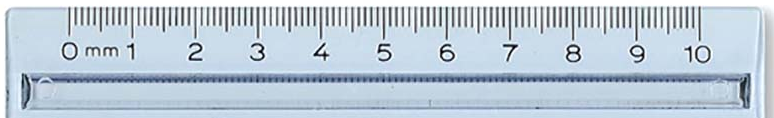 Π.χ.          Οι 10 γκοφρέτες έχουν 5 ευρώ. Η μία γκοφρέτα πόσο στοιχίζει;Λύση 5 : 10 = 0,5Μια ταβέρνα αγόρασε 10 ψωμιά με 9 €. Πόσο κόστισε το κάθε ψωμί;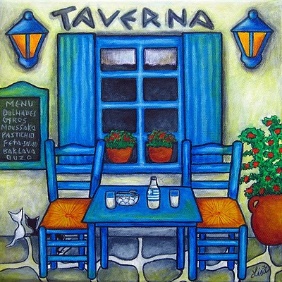 Απάντηση : ___________________________________ Επίσης αγόρασε και 10 κιλά κιμά με 75 €. Πόσο κόστισε το κάθε κιλό κιμά;Απάντηση: _____________________________________________ Οι 100 μαθητές ενός σχολείο πλήρωσαν συνολικά 450 € για να παρακολουθήσουν θεατρική παράσταση. Πόσο έκανε το 1 εισιτήριο;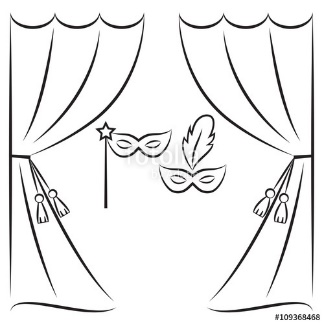 Απάντηση: ______________________________________________ Τα 100 πουκάμισα που παρήγε ένα εργοστάσιο κοστίζουν 2560 ευρώ. Πόσο κοστίζει το καθένα;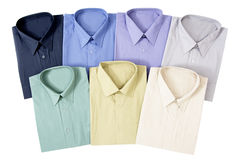 Απάντηση: ______________________________________________  Ένας υδραυλικός αυτό το μήνα παρήγγειλε και χρησιμοποίησε 100 σωλήνες των 3,5 μέτρων. Πόσα μέτρα ήταν όλες οι σωλήνες συνολικά; 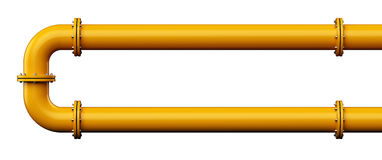 Απάντηση:_______________________________________________ 32 Χ 10 = 150 Χ 10 = 8 Χ 100 = 1.920 : 10 = 3.000 : 100 = 3.000 : 1.000 = 450 Χ 10 = 200 Χ 10 = 5 Χ 100 = 700 : 10 = 2.100 : 100 = 1.000 : 1.000 = 57 Χ 10 = 35 Χ 100 = 14 Χ 100 = 2.750 : 10 = 2.900 : 100 = 2.000 : 1.000 = ΑριθμόςΧ 10Χ 100Χ 1.0002,48951.25046,2Αριθμός: 10: 100: 1.0002.54647214,56	235,846,2150 Χ 10 = 4.750 Χ 100 = 6.752 Χ 1.000= 1,5 Χ 10 = 4,7 Χ 100 = 5,2 Χ 1.000= 0,08 Χ 10 = 0,3 Χ 100 = 0,43 Χ 1.000= 7 : 10 = 6 : 100 = 9 : 1.000= 35 : 10 = 56 : 100 = 75 : 1.000= 8,5 : 10 = 2,5 : 100 = 6,01 : 1.000= • διακόσια τριάντα πέντε εκατοστά • ενενήντα τρία χιλιοστά • επτά εκατοστά • ογδόντα δυο δέκατα • διακόσια είκοσι δυο εκατοστά • διακόσια είκοσι δυο χιλιοστά ΑριθμόςΕκατοντάδεςΔεκάδεςΜονάδεςΔέκαταΕκατοστάχιλιοστά3,375,6126,4832,1249,907ΑριθμόςΠως διαβάζονται53,814,617,23622,08946,2239,111 και 2 εκ.1 και 12 χιλ.84 και 1 δεκ.43 εκ.56 χιλ.12,25 €12 ευρώ και 25 λεπτά24,75 €7,02 €10,20 €35,28 €0,35 €5 ευρώ και 5 λεπτά10 ευρώ και 30 λεπτά50 λεπτά1 ευρώ και 2 λεπτά2,32 €2 ευρώ και 32 λεπτά3,05 €18,45 €9,2  €50,5 €0,05 €8 ευρώ και 12 λεπτά40 ευρώ και 40 λεπτά4 λεπτά7 ευρώ και 3 λεπτά60 λεπτά